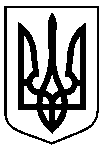 СУМСЬКА    МІСЬКА     РАДАУПРАВЛІННЯ  ОСВІТИ І НАУКИвул. Харківська, 35, м. Суми, 40035, тел. факс (0542) 32-78-05E-mail: osvita@smr.gov.ua  НАКАЗ05.12.2017											№ 1046Про план заходів щодо впровадження КонцепціїНової української школиу закладах освіти м. Сумина 2017 – 2022 рр.З метою реалізації Концепції Нової української школи, затвердженої розпорядженням Кабінету Міністрів України від 14 грудня 2016 р. № 988-р «Про схвалення Концепції реалізації державної політики у сфері реформування загальної середньої освіти Нова українська школа» на період до 2029 року», відповідно до наказу Міністерства освіти і науки України від 13.07.2017 № 1021, з метою модернізації змісту початкової загальної освітиНАКАЗУЮ:Затвердити план заходів щодо запровадження Концепції Нової української школи в закладах освіти м. Суми на 2017-2022 навчальний рік (Додаток 1).2. Директорам закладів освіти м. Суми забезпечити необхідні умови для виконання плану заходів щодо запровадження Концепції Нової української школи.3. Інформаційно-методичному центру:3.1. Надавати постійну методичну допомогу щодо реалізації та впровадження Концепції Нової української школи.3.2. Забезпечити участь педагогічних працівників пілотних класів у відповідних заходах (тренінгах, вебінарах тощо).4. Контроль за виконанням наказу покласти на директора Інформаційно-методичного центру Плахотнікову Г.Д.Начальник управлінняосвіти і науки 								А.М. ДанильченкоСамохіна  65 88 92